M a t e r i á lna XI. zasadnutieMestského zastupiteľstva v Humennom                      	  	   dňa: 12.02.2020                                                                    Bod návrhu programu rokovania: 15 Informatívna správa o konaní a priebehuXXX. Humenského jarmoku a XXIV. Humenských vianočných trhovObsah materiálu:1. návrh uznesenia Mestského zastupiteľstva v Humennom 2. informatívna správaNávrh naU Z N E S E N I Ez XI. zasadnutia Mestského zastupiteľstva v Humennomdňa: 12.02.2020                                                                   	 číslo:         /2020k Informatívnej správe o konaní a priebehu XXX. Humenského jarmoku a XXIV. Humenských vianočných trhovM e s t s k é zastupiteľstvo v Humennomberie na vedomieinformatívnu správu o konaní a priebehu XXX.  Humenského jarmoku a XXIV. Humenských vianočných trhov a termíny konania Humenského jarmoku a Humenských vianočných trhov v roku 2020 nasledovne:XXXI. Humenský jarmok – 11.09.2020 až 12.09.2020XXV. Humenské vianočné trhy – 04.12.2020 až 05.12.2020 I n f o r m a t í v n a  s p r á v aMesto Humenné v súlade s Článkom II., bodu 1, písm. b.) a Článkom IV., bodu 1. a 2. VZN č. 152/2019 organizuje na svojom území príležitostné trhy: Humenský jarmok a Humenské vianočné trhy. V dňoch 13.09.2019 až 14.09.2019 sa uskutočnil XXX. Humenský jarmok (ďalej len „jarmok“) a v dňoch 06.12.2019 a 07.12.2019 sa konali XXIV. Humenské vianočné trhy (ďalej len „vianočné trhy“) Organizačne a technicky bolo konanie jarmoku a vianočných trhov zabezpečované zamestnancami MsÚ v spolupráci s Mestským kultúrnym strediskom, Mestskou políciou a Technickými službami mesta Humenné.Gestorom príprav a realizácie bol Odbor správy majetku Mestského úradu v Humennom, v súčinnosti s Odborom školstva, kultúry, mládeže a športu, Odborom územného plánovania, výstavby, životného prostredia, dopravy a zelene a sekretariátom primátora mesta.Pracovníci Odboru správy majetku vypracovali harmonogram prípravy a priebehu jarmoku a vianočných trhov a pokyny pre predávajúcich, v ktorých boli stanovené podmienky predaja, poplatky za predajné miesta a povinnosti účastníkov jarmoku v zmysle VZN č. 152/2019 o podmienkach predaja výrobkov a poskytovaní služieb na trhových miestach a zákona č. 178/98 Z. z. o podmienkach predaja výrobkov a poskytovania služieb na trhových miestach.  Predaj sa uskutočnil  v predajných stánkoch umiestnených na uliciach: Námestie slobody – pešia zóna, prvá časť ulice  Gorkého od námestia, na jarmoku aj ulica 26. novembra. Stánky s občerstvením  boli umiestnené na Mierovej ulici. V predvianočnom období typickú vianočnú atmosféru dopĺňali navyše drevené stánky /v počte 4 ks/, ktoré boli umiestnené pri Fontáne lásky od 30.11.2019 do 1.1.2020 a sprievodná akcia: „Humenská hurka“ – súťaž výrobcov mäsových výrobkov, kde návštevníci vianočných trhov mohli ochutnávať a hodnotiť kvalitu jaterníc – charakteristického jedla nášho kraja. Humenskú hurku finančne zabezpečovala Oblastná organizácia cestovného ruchu Horný Zemplín a Horný Šariš v organizačnej súčinnosti s Mestom Humenné.V dňoch konania jarmoku a vianočných trhov boli mestské parkoviská pre účastníkov a návštevníkov poskytnuté zdarma. Rodičia s deťmi a ostatní návštevníci mali možnosť vybrať si z pestrej ponuky zábavných atrakcií a mohli navštíviť stánky s občerstvením, cukrovinkami a ľudových remeselníkov. Remeslá sú už tradične umiestňované pri Potoku času. Pernikári, výrobcovia drevených hračiek a ozdôb, keramikári, výrobcovia kožených výrobkov, medoviny a včelích produktov ponúkali výrobky vlastnej produkcie. O tieto výrobky je už tradične veľký záujem zo strany kupujúcich.  Jarmoku a vianočných trhov sa každoročne zúčastňujú aj domovy sociálnych služieb a charitatívne združenia  za účelom prezentácie a predaja vlastnoručne vyrobených  výrobkov. Porovnanie príjmov a výdavkov za posledné tri roky (v €) za Humenský jarmok a Humenské vianočné trhyV roku 2019 bola časť finančných prostriedkov použitá na nákup vianočnej výzdoby v meste. Nasledovne navrhujeme použiť časť príjmov z Humenských  vianočných trhov na navýšenie príspevku pre Technické služby na účely obstarania vianočnej výzdoby v meste a drevených predajných stánkov.V zmysle VZN č.152/2019 o podmienkach predaja výrobkov a poskytovaní služieb na trhových miestach sa na území mesta môžu konať Humenské jarmoky a Humenské vianočné trhy, ktoré mesto usporadúva každoročne v mesiacoch júl - september a december. Mestský úrad v Humennom navrhuje termín konania:XXXI. Humenského jarmoku  v dňoch 11.09.2020 a 12.09.2020 a XXV. Humenských vianočných trhov  v dňoch  04.12.2020 a 05.12. 2020. Stanovisko Komisie pre disponovanie s majetkom mesta pri MsZ v Humennom zo dňa 27.01.2020Komisia pre disponovanie s majetkom mesta pri MsZ v Humennom   o d p o r ú č a   MsZ v Humennom  zobrať na vedomie:Informatívnu správu o konaní a priebehu XXX.  Humenského jarmoku a XXIV. Humenských vianočných trhov a termíny ich konania v roku 2020.Stanovisko Mestskej rady v Humennom zo dňa 03.02.2020Mestská rada v Humennom prerokovala Informatívnu správu o konaní a priebehu XXIX.  Humenského jarmoku a XXIII. Humenských vianočných trhov.Humenné, dňa 05.02.2020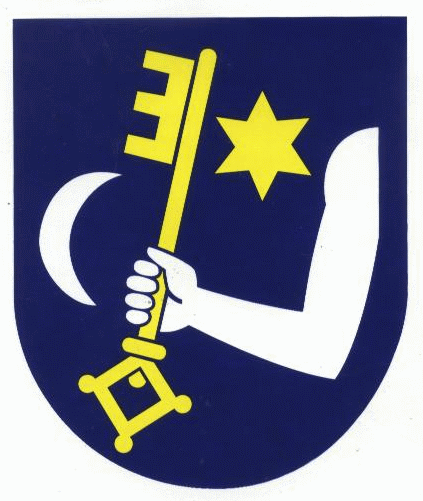 Mesto HumennéMestské zastupiteľstvo v HumennomPredkladá:Meno a priezvisko, funkcia: Ing. Slavomír Novák vedúci odboru správy majetkuDátum: 12.02.2020                                                    Podpis:Na základe: plánu práceVypracoval:Meno a priezvisko, pracovné zaradenie: Angela Kuzmová, referát podnikateľskej činnosti, obchodu a služiebDátum: 05.02.2020                                                    Podpis:K prerokovaniu prizvať:Meno a priezvisko, funkcia: Mesto HumennéMestské zastupiteľstvo v HumennomRokHumenský jarmokVýdavky TSPríjmy TSVýdavky MsÚPríjmy MsÚ2019XXX.2 671,67120,001 757,0514 174,802018XXIX.1 630,28120,001 539,2019 529,602017XXVIII.2 303,14108,001 528,8418 308,64RokHumenské vianoč. trhyVýdavky MsKSVýdavky TSPríjmy TSVýdavky MsÚPríjmy MsÚ2019XXIV.3 321,002 909,50120,001 519,4214 166,70 + 4x Drev. st. 6 940,002018XXIII.757,002 065,26120,001 634,7516 982,70 + 4x Drev. st. 6 010,002017XXII.1 231,002 517,42120,001 289,8514 809,30 + 6x Drev. st. 9 600,00